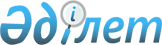 Об утверждении границ оценочных зон и поправочных коэффициентов к базовым ставкам платы за земельные участки в городе ПавлодарРешение маслихата Павлодарской области от 4 июня 2010 года N 290/25. Зарегистрировано Департаментом юстиции Павлодарской области 3 июля 2010 года N 3167.
      Сноска. Заголовок решения в редакции решения Павлодарского областного маслихата от 26.11.2021 № 86/8 (вводится в действие по истечении десяти календарных дней после дня его первого официального опубликования).
      В соответствии с пунктом 1 статьи 11 Земельного кодекса Республики Казахстан от 20 июня 2003 года, подпунктом 13) пункта 1 статьи 6 закона Республики Казахстан "О местном государственном управлении и самоуправлении в Республике Казахстан" от 23 января 2001 года, областной маслихат РЕШИЛ:
      1. Утвердить границы оценочных зон и поправочные коэффициенты к базовым ставкам платы за земельные участки в городе Павлодар согласно приложениям 1, 2 к настоящему решению.
      Сноска. Пункт 1 в редакции решения Павлодарского областного маслихата от 26.11.2021 № 86/8 (вводится в действие по истечении десяти календарных дней после дня его первого официального опубликования).


      2. Настоящее решение вводится в действие по истечении десяти календарных дней после дня его первого официального опубликования.
      3. Контроль за выполнением данного решения возложить на постоянную комиссию областного маслихата по экологии и охране окружающей среды. Границы оценочных зон города Павлодар
      Сноска. Приложение 1 в редакции решения Павлодарского областного маслихата от 26.11.2021 № 86/8 (вводится в действие по истечении десяти календарных дней после дня его первого официального опубликования).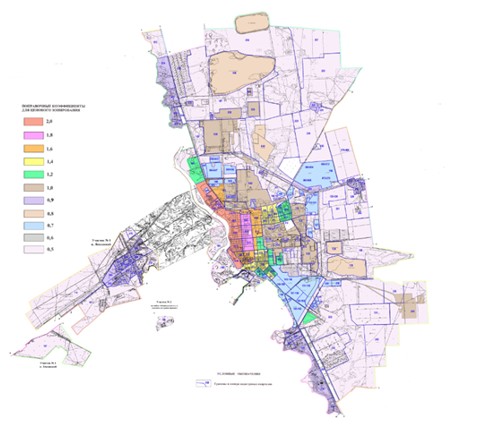  Поправочные коэффициенты к базовым ставкам платы за земельные участки в городе Павлодар
      Сноска. Приложение 2 в редакции решения Павлодарского областного маслихата от 26.11.2021 № 86/8 (вводится в действие по истечении десяти календарных дней после дня его первого официального опубликования).
					© 2012. РГП на ПХВ «Институт законодательства и правовой информации Республики Казахстан» Министерства юстиции Республики Казахстан
				
Председатель сессии
А. Нуркина
Секретарь областного маслихата
Р. ГафуровПриложение N 1
к решению (ХХV cессия, IV созыв)
Павлодарского областного маслихата
N 290/25 от 04 июня 2010 годаПриложение N 2
к решению (ХХV cессия, IV созыв) 
Павлодарского областного маслихата
N 290/25 от 04 июня 2010 года
№ 
Номер зон 
Поправочные коэффициенты
1
I
2,0
2
II
1,8
3
III
1,6
4
IV
1,4
5
V
1,2
6
VI
1,0
7
VII
0,9
8
VIII
0,8
9
IX
0,7
10
X
0,6
11
XI
0,5